       УТВЕРЖДАЮ: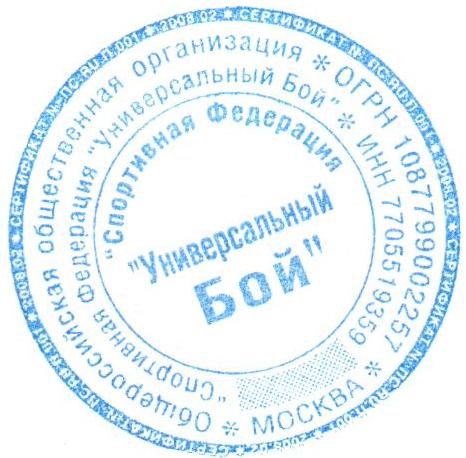       Президент Общероссийской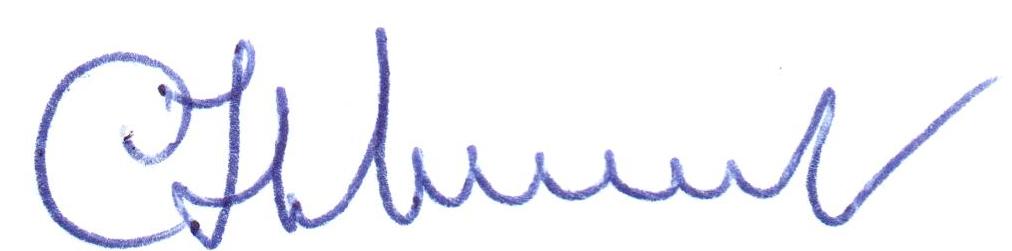       Федерации «Универсальный Бой»      ________________Новиков С.П.     «_15_»января_2019г. РЕГЛАМЕНТпроведения первенства России среди мальчиков и девочек 12-13 летг. Медынь  Калужской области, ДПСКЕ «Русский Бой» 01 – 05 февраля  2019 г.1.Классификация соревнований. Соревнования классифицируются как личные и проводятся с целью: определения сильнейших спортсменов для комплектования сборной команды России для участия в международных детско-юношеских соревнованиях;популяризации и дальнейшего развития «Универсального Боя» среди детей в субъектах Российской Федерации, вовлечения их в активные занятия спортом;укрепления здоровья, повышения спортивного мастерства юных спортсменов.2.Организаторы и проводящие организацииОбщероссийская общественная организация «Спортивная Федерация «Универсальный Бой» (далее ОСФ «Универсальный Бой»); Проведение соревнований возлагается на коллегию судей, утверждаемую Президентом ОСФ «Универсальный Бой». Главный судья – спортивный судья всероссийской категории Чумляков Андрей Петрович. Главный секретарь – по назначению.3. Требования к участникам соревнований и условия их допуска1.К соревнованиям допускаются сборные команды субъектов Российской Федерации. 2.Спортивные федерации по «Универсальному Бою» субъектов Российской Федерации комплектуют команды в возрастной группе 12-13 лет согласно Правилам соревнований:-   кроме участников в состав команды дополнительно включаются 1 руководитель, 1-2 тренера, - судьи вызываются по согласованию и утверждению Председателя общероссийской коллегии судей, другие официальные лица по решению региональных Федераций по «Универсальному Бою» субъектов Российской Федерации.3. Форма одежды для ведения поединков в соответствии с Правилами соревнований: кимоно красного и синего цвета, борцовки с мягкой подошвой, разрешены гимнастические чешки, кроссовки для преодоления полосы препятствий.4.Программа соревнований1. Соревнования проводятся в следующих весовых категориях:2. Жеребьевка участников соревнований  общая в каждой весовой категории.3. Расписание мероприятий по дням1 февраля     - прибытие, размещение команд до 13.00- комиссия по допуску  и взвешивание - с 11.00 до 15.00-  жеребьевка участников – с 15.00 до 16.30- судейский семинар – с 18.00 до 19.30 - официальная тренировка на полосе препятствий – с 18.00 – 20.00  -  совещание  членов Оргкомитета, судейской коллегии и представителей команд – с 17.00 до 18.00, в последующие дни – по окончании дня соревнований.2 февраля     -  10.00-14.00 – предварительные поединки;                           -  14.00-15.30 – обед;                             -  15.30 - торжественное открытие соревнований;                          -  16.00-19.00 - предварительные поединки. 3 февраля     -  10.00 -14.00 -  продолжение предварительных  поединков;                         	 -  14.00-15.30 – обед;                           -  15.30-19.00 - продолжение  предварительных поединков 4 февраля	-10.00 -14.00  - полуфинальные поединки;		            -  14.00-15.30 – обед;                             -  15.30-19.00 - продолжение  полуфинальных поединков.5 февраля     -  10.00 - финальные поединки спортсменов 12-13 лет, по окончании финальных поединков –    подведение итогов, награждение победителей и призеров первенства.Время проведения мероприятий может быть скорректировано с учетом предложений руководителей делегаций.4. Соревнования  проводятся на специальной полосе препятствий и татами по олимпийской системе – с выбыванием после первого поражения. 5. В зависимости от количества участников заявленных, взвесившихся и прошедших жеребьевку, сетка поединков составляется с расчетом приведения их количества к 1/8, ¼ и ½ финала.6. В случае, если в некоторых весовых категориях будет менее 4-х участников, решением судейской коллегии участники 2-х весовых категорий могут быть объединены в одну или  участники  встречаются между собой по круговой системе. 5. Условия подведения итогов1. Личные места в каждой весовой категории определяются:- 1 место занимает победитель финала;- 2 место - проигравший в финале;- 3  место присуждается двум  участникам, проигравшим свои поединки в ½ финала или по результатам поединка по круговой системе; - проигравшие в ¼ финала делят 5-8 место. Ниже 8-го места – места  не определяются.6. Награждение Участники, занявшие в каждой весовой категории и возрастной группе 1, 2 и 3 места  (2 участника), награждаются дипломами и медалями; тренеры победителей награждаются дипломами ОСФ «Универсальный Бой».Спортсменам  возрастной группы 12-13 лет, по результатам соревнований при выполнении требований и условий ЕВСК, присваиваются юношеские спортивные разряды.7. Условия финансирования1.Финансирование соревнований среди детей  проводится ОСФ «Универсальный Бой» и региональными федерациями «Универсальный Бой» с  привлечением внебюджетных средств.2.Расходы по командированию участников, руководителей делегаций, тренеров, судей-стажеров в составе делегаций на соревнования (проезд, питание, проживание) обеспечивают командирующие их организации.Судьи, вызванные для участия в соревновании – проезд – за счет командирующих организаций, проживание и питание – за счет оргкомитета, проводящего мероприятие.3. В целях безопасности участников соревнований проживание в гостинице  ООО «Возрождение» обязательно.8. Заявки на участие1.Предварительные заявки направляются в Общероссийскую общественную организацию «Спортивная Федерация «Универсальный Бой» не позднее, чем за 20 дней  до начала соревнований. Официальные заявки (в 2-х экземплярах) представляются в мандатную комиссию соревнований в день прибытия команд. Кроме этого участники должны иметь документы, удостоверяющие личность (свидетельство о рождении), справку с фотографией, заверенную директором школы, копию медицинского полиса и договор о страховании (оригинал)  спортсмена от травмы или несчастного случая на данное соревнование и по данному виду спорта. 9. Организационные вопросыПроезд к месту соревнований : г. Медынь Калужская область, ул.Кирова, 100. С Киевского вокзала электричкой до станции «Малоярославец»,  далее рейсовым автобусом до г. Медынь, ДПСКЕ СК «Русский Бой». Стоимость проживания в гостинице   в сутки – 1200 -1600 рублей. Стоимость  3-х разового питания – 800 рублей. Бронирование мест в гостиницах  по  телефону: 8 (48433)21101. E-mail: 84843321101@mail.ru г. Медынь, Контактные телефоны для справок: Общероссийская Федерация «Универсальный Бой» – 8 (495) 912 27 31, 912 90 57 , E-mail: unifight1@mail.ru,  unifight_firsova@mail.ru                          Приложение № 1«УТВЕРЖДАЮ»____________________								(руководитель региональной федерации)«______»______________2019г.							З А Я В К Ана участие в ПЕРВЕНСТВЕ РОССИИ среди мальчиков и девочек 12-13 лет, 01-05 февраля 2019 г.от команды_____________________________________________________                                   (наименование субъекта РФ)По состоянию здоровья к участию в соревнованиях допущено____________ человек______________________________(________________)подпись гл. врача физкультурного диспансера и печатьРуководитель команды ____________________________(____________)12-13лет12-13летмальчикидевочки35кг28кг40кг32кг45кг37кг50кг42кг55кг47кг55+кг47+кг№Фамилия, имя, отчествоДата и год рожденияСпорт. звание, спорт.разрядВедомство, организация, городВесовая категорияТренерПодпись и печать врача о допуске к соревнованиям1.2.3.4.5.6.7.8.9.10.Главный тренер команды